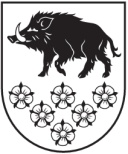 LATVIJAS REPUBLIKAKANDAVAS NOVADA DOMEDārza iela 6, Kandava, Kandavas novads, LV - 3120 Reģ. Nr.90000050886, Tālrunis 631 82028, fakss 631 82027, e-pasts: dome@kandava.lvKandavā06.09.2016. Nr. 3-12-3/934					      Ieinteresētajiem piegādātājiemPar iepirkuma „Būvuzraudzība Kandavas mākslasun mūzikas skolas telpu Sabiles ielā 12, Kandavā pārbūvei”,ID KND2016/6, dokumentācijuKandavas novada domes Iepirkumu komisija 2016.gada 5.septembrī ir saņēmusi ieinteresētā piegādātāja jautājumus par iepirkuma „Būvuzraudzība Kandavas mākslas un mūzikas skolas telpu Sabiles ielā 12, Kandavā pārbūvei”, ID KND2016/6, dokumentāciju un sniedz šādu atbildi:1. Jautājums:	Nolikuma punktā 2.1. norādīts, ka Pretendenti var iepazīties ar Iepirkuma nolikumu mājas lapā www.kandava.lv. Savukārt p.2.3. norādīts, ka Pasūtītājs reģistrē nolikuma saņēmēju. Vai Pretendentam obligāti jāsaņem uz vietas Kandavas domē Iepirkuma nolikums un jāreģistrējas?Atbilde:	 Nolikuma 2.3.punkts, kas nosaka, ka izsniedzot nolikumu, Pasūtītājs reģistrē nolikuma saņēmēju, norādot nolikuma saņēmēja nosaukumu, adresi, tālruņa numuru, pārstāvja vārdu un uzvārdu, kā arī nolikuma izsniegšanas datumu, ir informatīvs punkts, kas tiek piemērots gadījumā, ja ieinteresētais piegādātājs ir izvēlējies ar Iepirkuma nolikumu iepazīties uz vietas Kandavas novada domē. Pretendentam nav pienākums reģistrēties par Iepirkuma nolikuma saņemšanu, ja tas tiek saņemts mājas lapā www.kandava.lv. Pretendentam nav pienākums saņemt nolikumu uz vietas Kandavas novada domē.2. Jautājums:	Nolikuma 7.pielikuma 2.punkta trešajā rindkopā norādīts, ka:esam pilnībā iepazinušies ar iepirkuma apjomu un tehnisko specifikāciju un mūsu piedāvājuma cenā ir iekļautas visas izmaksas, kas saistītas ar ceļu būvdarbiem, kā arī Latvijā un ārvalstīs maksājamie nodokļi un nodevas.Vai šī būtu uzskatāma par pārrakstīšanās kļūdu, un minētais neattiecas uz šo iepirkumu?Atbilde:	Minētajā punktā pieļauta pārrakstīšanās kļūda. Piedāvājuma cenā jābūt iekļautām visām izmaksām, kas saistītas ar būvuzraudzības pakalpojumu sniegšanu, kā arī Latvijas Republikā un ārvalstīs maksājamie nodokļi un nodevas. Iepirkuma nolikumā tiks veikti attiecīgie grozījumi un publicēti mājas lapā www.kandava.lv.Ar cieņu,Kandavas novada domesIepirkumu komisijas priekšsēdētāja vietniece D.Rudēvica